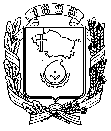 АДМИНИСТРАЦИЯ ГОРОДА НЕВИННОМЫССКАСТАВРОПОЛЬСКОГО КРАЯПОСТАНОВЛЕНИЕ01.11.2017                                                                                                      № 2482НевинномысскО внесении изменений в Методику оценки эффективности использования средств бюджета города Невинномысска, направляемых на капитальные вложения, утвержденную постановлением администрации города Невинномысска от 29 апреля 2016 г. № 838Постановляю:1.	Утвердить прилагаемые изменения, которые вносятся в Методику оценки эффективности использования средств бюджета города Невинномысска, направляемых на капитальные вложения, утвержденную постановлением администрации города Невинномысска от 29 апреля 2016 г. № 838 «Об утверждении Методики оценки эффективности использования средств бюджета города Невинномысска, направляемых на капитальные вложения».2.	Разместить настоящее постановление на официальном сайте администрации города Невинномысска в информационно-телекоммуникационной сети «Интернет».Глава города НевинномысскаСтавропольского края                                                                    М.А. МиненковПриложениек постановлению администрациигорода Невинномысска01.11.2017 № 2482ИЗМЕНЕНИЯ,которые вносятся в Методику оценки эффективности использования средств бюджета города Невинномысска, направляемых на капитальные вложения, утвержденную постановлением администрации города Невинномысска от 29 апреля 2016 г. № 8381.	В Методике оценки эффективности использования средств бюджета города Невинномысска, направляемых на капитальные вложения:В абзаце седьмом подпункта 6.4 пункта 6 слова «об отсутствии в муниципальной собственности» заменить словами «об отсутствии в казне города».Абзац второй подпункта 6.6 пункта 6 после слов «правовыми актами» дополнить словами «Российской Федерации, Ставропольского края или».Абзац четвертый подпункта 6.8 пункта 6 после слова «назначению» дополнить словами «, проектной мощности».Подпункт 6.10 пункта 6 изложить в следующей редакции:«6.10.		Критерий - обоснование невозможности или нецелесообразности применения экономически эффективной проектной документации повторного использования.Балл, равный 1,0, присваивается инвестиционному проекту, в случае если обоснована невозможность или нецелесообразность применения экономически эффективной проектной документации повторного использования (в том числе если отсутствует экономически эффективная проектная документация повторного использования, соответствующая характеристикам предлагаемого к реализации инвестиционного проекта).Для обоснования балла оценки качественного критерия в Таблице 1 приводятся вышеуказанные обоснования.Критерий не применим в отношении инвестиционных проектов в рамках реализации которых планируется:1)	приобретение объектов недвижимого имущества;2)	реконструкция объектов капитального строительства;3)	строительство объектов капитального строительства, по которым проектная документация подготовлена на основании экономически эффективной проектной документации повторного использования или будет подготовлена на основании экономически эффективной проектной документации повторного использования;4)	строительство объектов капитального строительства, по которым проектная документация подготовлена, или подготовка которой будет осуществляться до начала применения соответствующего укрупненного норматива цены строительства, утвержденного Министерством строительства и жилищно-коммунального хозяйства Российской Федерации в соответствии со статьей 8.3 Градостроительного кодекса Российской Федерации.Для обоснования балла оценки качественного критерия «критерий не применим» в таблице 1 расчета интегральной оценки отражается вышеуказанная информация по инвестиционному проекту.».Абзац второй подпункта 10.2 пункта 10 изложить в следующей редакции:«В отношении объектов капитального строительства проверка инвестиционных проектов по указанному количественному критерию осуществляется путем сравнения сметной стоимости инвестиционного проекта с проектами-аналогами, выбор которых осуществляется в соответствии с абзацами вторым и третьим пункта 6 Правил.».В абзаце пятом подпункта 10.2 пункта 10 слова «(укрупненному нормативу цены строительства)» исключить.В абзаце седьмом подпункта 10.2 пункта 10 слова «(укрупненного норматива цены строительства)» исключить.В абзаце восьмом подпункта 10.2 пункта 10 слова «краевого бюджета» заменить словами «бюджета города».Абзац девятый подпункта 10.2 пункта 10 изложить в следующей редакции:«3)	имеется обоснование отсутствия проектов-аналогов (в отношении объектов капитального строительства по которым не имеется проектов-аналогов).».В абзацах десятом и одиннадцатом подпункта 10.2 пункта 10 слова «(укрупненного норматива цены строительства)» исключить.В абзаце тринадцатом подпункта 10.2 пункта 10 после слова «инфраструктуры» дополнить словами «(в случае отсутствия проектов-аналогов)».1.12.	Абзацы первый и второй подпункта 10.5 пункта 10 изложить в следующей редакции:«10.5.		Критерий - обеспечение создаваемого объекта капитального строительства и (или) приобретаемого объекта недвижимого имущества в рамках реализации инвестиционного проекта инженерной и транспортной инфраструктурой в объемах, достаточных для реализации инвестиционного проекта.Для обоснования балла оценки количественного критерия в таблице 2 приводится обоснование планируемого обеспечения создаваемого (реконструируемого) объекта капитального строительства и (или) приобретаемого объекта недвижимого имущества инженерной и транспортной инфраструктурой, приводится расчет средневзвешенного уровня обеспеченности инженерной и транспортной инфраструктурой.".Абзац седьмой подпункта 10.5 пункта 10 изложить в следующей редакции:«Балл, равный 0,5, присваивается инвестиционному проекту, в случае если средневзвешенный уровень обеспеченности планируемого объекта капитального строительства и (или) объекта недвижимого имущества инженерной и транспортной инфраструктурой, составляет не менее 75 процентов от требуемого объема, и инвестиционным проектом предусмотрены затраты на обеспечение планируемого объекта капитального строительства инженерной и транспортной инфраструктурой в необходимых объемах.».2.	В приложении № 2 «Расчет интегральной оценки» к Методике оценки эффективности использования средств бюджета города Невинномысска, направляемых на капитальные вложения:2.1.	Пункт 10 таблицы 1 «Оценка соответствия инвестиционного проекта качественным критериям» изложить в следующей редакции:2.2.	В таблице 2 «Оценка соответствия инвестиционного проекта количественным критериям»:2.2.1.	В абзаце первом графы 7 пункта 2 слова «и проекту-аналогу (укрупненному нормативу цены строительства), объекту-аналогу» заменить словами «и проектам-аналогам, объектам-аналогам».2.2.2.	Абзац пятый графы 7 пункта 2 изложить в следующей редакции:«обоснование отсутствия проектов-аналогов (в отношении объектов капитального строительства, по которым не имеется проектов-аналогов)».2.2.2.	Графу 2 пункта 5 после слов «объекта капитального строительства» дополнить словами «и (или) приобретаемого объекта недвижимого имущества».2.2.2.	В графе 7 пункта 5 абзац первый изложить в следующей редакции:«обоснование планируемого обеспечения создаваемого (реконструируемого) объекта капитального строительства и (или) приобретаемого объекта недвижимого имущества инженерной и транспортной инфраструктурой;».3.	Дополнить Методику оценки эффективности использования средств бюджета города Невинномысска, направляемых на капитальные вложения приложением № 4 «Сведения и количественные показатели результатов реализации инвестиционного проекта-аналога» согласно приложению № 1 к настоящим изменениям.Первый заместитель главы администрации города Невинномысска                                          В.Э. СоколюкПриложение № 1к изменениям, которые вносятсяв Методику оценки эффективности использования средств бюджета города Невинномысска,направляемых на капитальные вложения, утвержденную постановлением администрации города Невинномысска от 29 апреля 2016 г. № 838«Приложение № 4к Методике оценки эффективностииспользования средств бюджетагорода Невинномысска, направляемыхна капитальные вложенияСВЕДЕНИЯи количественные показатели результатов реализацииинвестиционного проекта-аналогаНаименование инвестиционного проекта-аналога ________________________Срок реализации инвестиционного проекта-аналога _____________________Месторасположение объекта _________________________________________Форма реализации инвестиционного проекта-аналога (строительство (реконструкция) объекта капитального строительства, иные инвестиции в основной капитал) __________________________________________________Сметная стоимость и количественные показателирезультатов реализации инвестиционного проекта-аналогаЗаявитель __________________ __________ ___________________________                                  (должность)              (подпись)                 (расшифровка подписи)Исполнитель: _________________________                          (Фамилия, Имя, Отчество)Контактный номер телефона: ____________«___» __________________ 20__ г.».12345110.Обоснование невозможности или нецелесообразности применения экономически эффективной проектной документации повторного использования1,0;0,0обоснование невозможности или нецелесообразности применения экономически эффективной проектной документации повторного использования (в том числе если отсутствует экономически эффективная проектная документация повторного использования, соответствующая характеристикам предлагаемого к реализации инвестиционного проекта)110.Обоснование невозможности или нецелесообразности применения экономически эффективной проектной документации повторного использования«критерий не применим»критерий не применим в отношении инвестиционных проектов в рамках реализации которых планируется:приобретение объектов недвижимого имущества; реконструкция объектов капитального строительства; строительство объектов капитального строительства, по которым проектная документация; подготовлена на основании экономически эффективной проектной документации повторного использования или будет подготовлена на основании экономически эффективной проектной документации повторного использования; строительство объектов капитального строительства, по которым проектная документация подготовлена, или подготовка которой будет осуществляться до начала применения соответствующего укрупненного норматива цены строительства, утвержденного Министерством строительства и жилищно-коммунального хозяйства Российской Федерации в соответствии со статьей 8.3 Градостроительного кодекса Российской Федерации»№ п/пНаименование показателяЕдиница измеренияЗначение показателя по инвестиционному проекту-аналогу12341.Сметная стоимость проекта-аналога по заключению государственной экспертизы ПД (с указанием года ее получения) и в ценах года расчета сметной стоимости планируемого объекта капитального строительства, реализуемого в рамках инвестиционного проекта, представляемого для проведения оценки эффективности (с указанием года ее определения), всеготыс. рублейв том числе:1.1.Строительно-монтажные работы, всеготыс. рублей12341.1.1.из них дорогостоящие работы и строительные материалытыс. рублей1.2.Приобретение машин и оборудованиятыс. рублей1.2.1.из них дорогостоящие машины и оборудованиетыс. рублей1.3.Прочие затратытыс. рублей2.Количественные показатели, характеризующие прямые (непосредственные) результаты реализации проекта-аналогаКоличественные показатели, характеризующие прямые (непосредственные) результаты реализации проекта-аналогаКоличественные показатели, характеризующие прямые (непосредственные) результаты реализации проекта-аналога2.1....